SEMAINE DU 25 AU 29 MAI 2020FRANÇAISMATHSAUTRESLUNDIDécouverte du nouveau son avec la vidéo CANOPE, suivre le lien : Lecture de la maison du son p76 dans PILOTIS en 3 foisExercices 1-2 p76 du fichier d’exercices Pour l’exercice 2, voici les noms des dessins : doigt, poule, arrosoir, coude, étoile, nageoire, noisettes, ardoise, bougeoir, canardEcrire dans le cahier d’écriture : en 5 fois oi (en cursive/attaché), en 3 fois le mot repère  une oieSur une feuille (à accrocher si possible dans sa chambre) faire le dessin du mot repère p76, ici le dessin de l’oie,  écrire le mot et mettre en couleur les lettres qui font le son comme dans le livre)Relire et "photographier " dans sa tête l'écriture des nombres de 1 à 15, les épeler à voix haute.Au bout de 5 minutes demande à quelqu'un de choisir 5 nombres au hasard et tu les écriras. En cas d'erreur, tu pourras les réécrire 3 fois sur ton cahier.Mini-fichier PYRAMIDE faire du n°1 à 6Revoir la leçon 7  les compléments à 10  et les tables d’additions de 1 et 2Faire les exercices 1 et 2 de numération 1 (c’est la 2ème feuille derrière chronomath 3, ci-dessous l’aperçu pour vous aider à reconnaître la bonne feuille), Exercice 1< ou > ? Calcule :détacher la feuille et coller dans le cahier de mathématiques rouge après avoir mis la date (petit rappel pour les élèves, pour l’exercice 1 : la pointe du signe plus grand ou plus petit vise toujours le plus petit nombre, par exemple : 15 < 32, la pointe indique le 15 qui est plus petit que 32)coller (pour ne pas perdre la feuille !) l’exercice de numération 2, ce sera à faire mardi après la classe virtuelleLaliloSite BAYAM pour des activités ludiques et artistiquesMARDIEn classe virtuelle : retour sur les exercices faits la veilleLecture « je lis des syllabes » p77Amorce des exercices du fichier ensemble : n°3 et 5 p77Pour les élèves qui sont à l’aise : Lecture p77 « je lis des mots »Amorce de l’exercice 6 et 7 p77Après la classe virtuelle : dans le cahier d’écriture : recopier les syllabes voi, boi, roi, soi en 3 fois chacune (les enfants disent ce qu’ils écrivent à chaque fois)finir les exercices commencés ensemble relire « je lis des syllabes » p77pour les élèves qui sont à l’aise :relire « je lis des mots » p77écrire les mots suivants en 3 fois : une étoile, avoir, pouvoirEn classe virtuelle : correction des exercices de la veille décomposition sous forme de 12 = 10 + 2ajouter une dizaine à un nombre Après la classe virtuelle : Ecrire les nombres de 16 à 20  en lettres dans son cahier. Relire et "photographier " dans sa tête l'écriture des nombres, les épeler à voix haute. Au bout de 5 minutes demande à quelqu'un de choisir 3 nombres au hasard et tu les écriras. En cas d'erreur, tu pourras les réécrire 3 fois sur ton cahier.Décompose comme l’exemple : 18=10+8, fais le pour 38, 56, 65JEUDIDécouverte du nouveau son avec la vidéo CANOPE, suivre le lien : Lecture de la maison du son p78 dans PILOTIS en 3 foisExercices 1 et 2 p78 du fichier d’exercicesEcrire dans le cahier d’écriture : en 5 fois oin (en cursive/attaché), en 3 fois le mot repère un pointSur une feuille (à accrocher si possible dans sa chambre) faire le dessin du mot repère p74, ici le dessin du point, écrire le mot et mettre en couleur les lettres qui font le son comme dans le livre)compter de 5 en 5 de 10 à 65 à l’oral (en 2 fois), à l’endroit et à l’envers, puis écrire ces nombres à l’envers dans le cahier rougecompter de 10 en 10 à partir de 10 jusqu’à 60 (en 2 fois) à l’endroit et à l’envers, puis écrire dans son cahier la suite à l’enversà l’oral et avec le matériel de numération, les barres de dix rouges et les cubes unités , ajouter une dizaine à un nombre , par exemple 17+10 , l’enfant manipule en prenant une barre de 10 et 7 unités pour faire d’abord 17 , puis il ajoute une nouvelle barre de 10 et dois dire 27. Faire la même chose avec 31 + 10, 43+10 22+10Faire l’exercice de numération 2 (tableau des nombres), voici l’aperçu, Exercice 2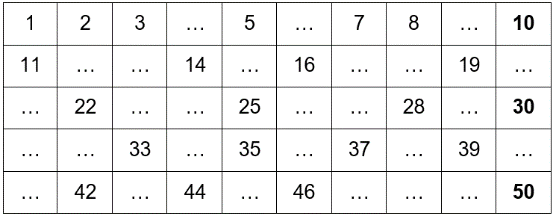 VENDREDIEn classe virtuelle : retour sur les exercices faits la veilleLecture « je lis des syllabes » p79 Amorce des exercices du fichier ensemble : n°3 - 5 p79pour les élèves qui sont à l’aise :Lecture p79 « je lis des mots »Amorce de l’exercice 7 p79Après la classe virtuelle : dans le cahier d’écriture : recopier les syllabes loin, soin, foin en 3 fois chacune (les enfants disent ce qu’ils écrivent à chaque fois)finir les exercices commencés ensemble relire « je lis des syllabes » p79pour les élèves qui sont à l’aise :relire « je lis des mots » p79écrire les mots suivants en 3 fois : le groin, un coin, un témoinEn classe virtuelle : correction des exercices de la veilledictée de nombres problèmeAprès la classe virtuelle : Corriger la dictée de nombres et réécrire en 3 fois en cas d’erreurRevoir les nombres de 16 à 20  en lettres. Relire et "photographier " dans sa tête l'écriture des nombres, les épeler à voix haute. Au bout de 5 minutes demande à quelqu'un de choisir 3 nombres au hasard et tu les écriras. En cas d'erreur, tu pourras les réécrire 3 fois sur ton cahier.Faire le problème 1 du mini fichier problèmes(2)Faire les calculs de la fiche chronomath 3 du 1 au 10 le plus rapidement possible (moins de 2 minutes) coller la feuille dans le cahier rouge de mathématiques